План-конспект урокаКласс: 7Курс: геометрия.Учебник: Геометрия, 7-9 классы,  Л.С. АтанасянТема урока: «Свойства равнобедренного треугольника»Тип урока: урок изучения и первичного закрепления новых знаний и способов деятельности.Цель: организовать деятельность учащихся по исследованию, доказательству и первичному закреплению свойств равнобедренного треугольникаМетоды: исследовательский,  частично-поисковый, репродуктивный.Принципы обучения: научность, доступность, наглядность, сознательность, системность.Формы работы учащихся: индивидуальная; фронтальная; самостоятельная; работа в парах.Учебные задачи, направленные на достижение:личностного развития: способствовать развитию умения ясно, точно и грамотно излагать свои мысли в устной и письменной речи; способствовать развитию креативности мышления, инициативы, находчивости при решении математических задач;метапредметного направления: способствовать расширению кругозора, прививать умение совместно работать; содействовать развитию у школьников умений использовать научные методы познания;предметного направления: формировать теоретическое и практическое представление о равнобедренном треугольнике и его свойствах; продолжать развитие навыков геометрических построений биссектрисы, высоты, медианы; формировать умение применять изученные понятия для решения задач практического характера.Оборудование:  ноутбук, мультимедийный проектор, экран, слайды презентации, учебник, транспортир, цветные карандаши, раздаточный материал - карточки с заданиями,  листы с печатной основой, модели треугольников. Временной режим: 45 минут.2 этап. Игра «Кто хочет стать капитаном?» На экране идёт демонстрация презентации- Давайте подготовимся к «плаванию», повторив определения, теоремы. Поднимаем сигнальную карточку «А», «Б», «В» в зависимости от выбранного вами ответа.1. Планиметрия – это раздел геометрии, в котором изучаются фигуры…А- в пространствеБ- на плоскостиВ- на прямой2. кто автор учебника по геометрии?А- Колмогоров А.Н.Б- Атанасян Л.С.В- Погорелов А.В.3. Как переводится слово «Геометрия»?А- наука	Б- измерениеВ- землемерие4. Отрезок, соединяющий вершину треугольника с серединой противолежащей стороны, называется…А- биссектрисойБ- медианойВ- высотой5. Если две стороны и угол между ними одного треугольника соответственно равны двум сторонам и углу между ними другого треугольника, то такие треугольники…А- равныеБ- равносторонниеВ- равнобедренные- Ребята, оцените себя за работу, оценки занесите в оценочные листы.Работа по готовым чертежам                           РМ                        О                         К- Перед нами «Пролив чертежей», чтобы удачно его пройти, ответим письменно на вопросы по чертежуНазовите углы при основанииНазовите вершину, противолежащую основаниюСередину стороны МК соединили с вершиной Р отрезком. Как называется этот отрезок?Если РО- высота, какие можно отсюда сделать выводы?Если РО- биссектриса, что отсюда следует?По окончании работы дети меняются тетрадями, проверяют работу по готовым ответам на экране, ставят оценку. Анализ работы.- Мы успешно двигаемся дальше. Впереди «Остров Задач». Поработаем! (Задачи решаются устно с объяснением) Какое условие необходимо добавить, чтобы доказать равенство треугольников по первому признаку равенства треугольников: 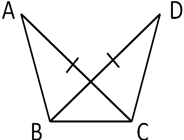 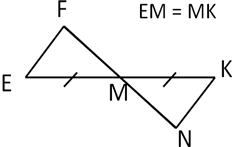 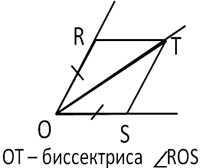 3 этапЛабораторная работа   (ребятам раздаются листы с печатной основой лабораторной работы)Цель: Выяснить какие треугольники называются равнобедренными (равносторонними);          Оборудование: масштабная линейка.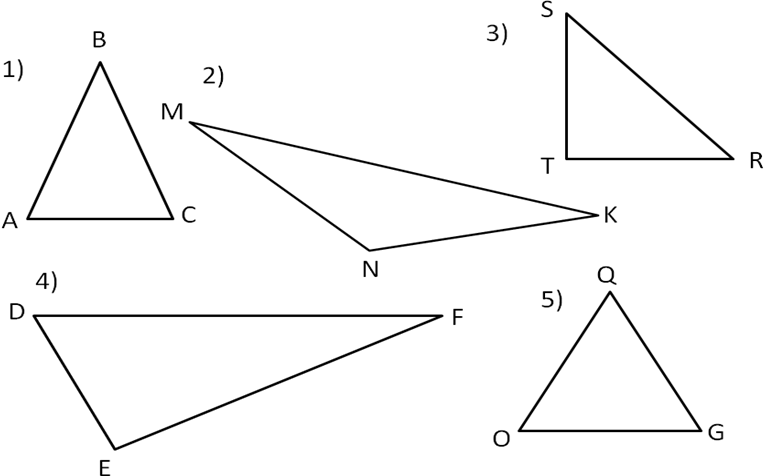 Задание 1. Измерьте стороны треугольника, запишите результат измерений:АВ = ………см; BC = ………см; AC = ………см;MN = ………см; NK = ………см; MK = ………см;ST = ………см; TR = ………см; SR = ………см;DE = ………см; EF = ………см; DF = ………см;OQ = ………см; QG = ………см; OG = ………см.Задание 2. Треугольники  ∆ABC, ∆MNK, ∆STR - равнобедренные. Сравните результаты измерений и дайте определение равнобедренного треугольника:Треугольник называется равнобедренным, если…………………………………………………… ………………………………………………………………………………………………………….Треугольник ∆OQG – равносторонний. Посмотрите на результаты измерений, дайте определение равностороннего треугольника:Треугольник называется равносторонним, если…………………………………………………….Можно ли равносторонний треугольник назвать равнобедренным?...........А равнобедренный – равносторонним?...........Задание 3. Равные стороны равнобедренного треугольника называются боковыми, а третья сторона – основанием. В каждом равнобедренном треугольнике найдите боковые стороны и основание:∆АВС – боковые стороны:………………..; основание…………..;∆MNK – боковые стороны:………………..; основание…………..;∆STR – боковые стороны:………………..; основание…………..;Задание 4. Методом сгибания моделей равнобедренных треугольников определите количество равных углов, сделайте вывод.Исследовательская работаЗадание 1. У моделей равнобедренных треугольников методом сгибания найдите биссектрису к основанию – выделите её красным карандашом, медиану к основанию – синим, высоту к основанию – зелёным, сделайте вывод . Задание 2. В равнобедренных треугольниках ΔАВС, ΔMNK, ΔSTR из вершины треугольника к основанию проведите биссектрису, медиану и высоту. Проанализируйте результаты и сделайте вывод:В равнобедренном треугольнике биссектриса, проведенная к основанию, является ………………… и …………………….5 этап. Самостоятельная работа обучающего характера для учащихся с сильной математической подготовкой. Решение задач в парах типа: «В равнобедренном треугольнике сумма всех углов равна 180° Найдите эти углы, если известно, что: а) один из них равен 105°б) один из них равен 38°» (По окончании работы – проверка, самооценка)6 этап. Рефлексивный экран на доске:1. сегодня я узнал…2. было интересно…3. было трудно…4. я выполнял задания…5. теперь я могу…6. я понял, что…7. я почувствовал, что…8. я приобрёл…9. я научился…10. у меня получилось…11. я смог…12. я попробую…13. меня удивило…14. урок дал мне для жизни…15. мне захотелось…Синквейн.треугольникравнобедренный, равностороннийчертить, доказывать, вычислятьтреугольник, у которого две стороны равны – равнобедренный.фигура  Домашнее задание: 1) учащимся с сильной  математической подготовкой – тесты; 2) учащимся со слабой подготовкой №120№ п/пЭтапы урокаДеятельность учителяДеятельность учителяДеятельность учащихсяФормируемые УУДФормируемые УУДСредства определения результатаСредства определения результата1Организационный этапПроводит беседу по обсуждению эпиграфа на доске: «Предмет математики столь серьёзен, что не следует упускать ни одной возможности сделать его более занимательным» Блез Паскаль. Озвучивает тему урока, предлагает совершить путешествие «По волнам Математики» через проливы «Измерений» и «Чертежей» в «Океан неизвестности и открытий», заглянув на острова «Ошибочных рассуждений» и «Задач» и выдвинуть предположение о том, чем будем заниматься на уроке, подводит итог, ставит цель и  осуществляет эмоциональный настрой.Высказывают своё мнение по эпиграфу, выдвигают предположение о предстоящей деятельности на уроке. С помощью учителя проговаривают то, чему они научатся на этом уроке, затем планируют свои действия, направленные на достижение оформленной цели, настраиваются на плодотворную работу.Высказывают своё мнение по эпиграфу, выдвигают предположение о предстоящей деятельности на уроке. С помощью учителя проговаривают то, чему они научатся на этом уроке, затем планируют свои действия, направленные на достижение оформленной цели, настраиваются на плодотворную работу.Регулятивные: постановка учебной задачи, планирование, прогнозирование, контроль.Выборочный фронтальный опросВыборочный фронтальный опросАктуализация опорных знаний. Проверка д/з.1.Актуализирует учебное содержание, необходимое для восприятия нового материала  ( игра «Кто хочет стать капитаном?» На экране слайды презентации –вопросы с несколькими вариантами ответов, по окончании ответы появляются на экране); актуализирует мыслительные операции: сравнение, анализ, обобщение.2.Фиксирует индивидуальные затруднения в деятельности по выполнению  домашнего задания в ходе индивидуальной работы.   Организует анализ учащимися допущенных ошибок. 3. Организует работу учащихся по готовым чертежам. 1.Актуализирует учебное содержание, необходимое для восприятия нового материала  ( игра «Кто хочет стать капитаном?» На экране слайды презентации –вопросы с несколькими вариантами ответов, по окончании ответы появляются на экране); актуализирует мыслительные операции: сравнение, анализ, обобщение.2.Фиксирует индивидуальные затруднения в деятельности по выполнению  домашнего задания в ходе индивидуальной работы.   Организует анализ учащимися допущенных ошибок. 3. Организует работу учащихся по готовым чертежам. 1.Выполняют инструкции учителя, отвечают на вопросы, повторяют определения, теоремы. Осуществляют самоконтроль, занося результаты в оценочный лист.2.Весь класс во фронтальном режиме слушает объяснение решения домашней задачи одного из учащихся, проверяет свою работу, участвует в анализе ошибок товарищей, ставят себе отметку в оценочный лист.3. Слушает задания учителя, отвечает письменно на вопросы по чертежу (ответы  появляются на экране, дети меняются тетрадями, проверяя работы у соседа); по чертежу доказывает равенство треугольников, находит неизвестные элементы, участвуя в обсуждении во фронтальном режиме, осуществляет самоконтроль и взаимоконтроль. Регулятивные: планирование, прогнозирование, контроль, коррекция, оценка; личностные: интерес к учебному материалу, способность к самооценке; взаимооценке;коммуникативные: умение слушать и задавать вопросы; познавательные: контролирует и оценивает процесс и результаты деятельности;Регулятивные: планирование, прогнозирование, контроль, коррекция, оценка; личностные: интерес к учебному материалу, способность к самооценке; взаимооценке;коммуникативные: умение слушать и задавать вопросы; познавательные: контролирует и оценивает процесс и результаты деятельности;Выборочный фронтальный опросВыборочный фронтальный опросИзучение нового материала1.Предлагает лабораторно-практическую работу в парах (ребятам раздаются листы с печатной основой, цель: выяснить, какие треугольники равнобедренные) 2.Организует проверку результатов групповой работы, обсуждение обобщающего вывода, при необходимости корректирует результаты работы , предлагает выполнить лабораторно-исследовательскую работу: методом сгибания моделей равнобедренных треугольников определить количество равных углов, сделать вывод, проверить с помощью транспортира. Предлагает провести доказательство свойства с помощью учебника.3.Организует исследовательскую работу в парах: 1) у моделей равнобедренных треугольников методом сгибания найти биссектрису к основанию – выделить её красным карандашом, медиану к основанию – синим, высоту к основанию – зелёным, сделать вывод . 2) в трёх равнобедренных треугольниках из вершины к основанию провести биссектрису, медиану, высоту, проанализировать результаты, сделать вывод. Следит за правильностью выполнения. Организует самостоятельную работу с учебником по доказательству свойства биссектрисы равнобедренного треугольника, проведённой к основанию.4.Обращает внимание учащихся на то, что важно в формулировке данного свойства (только биссектриса, проведённая к основанию)1.Предлагает лабораторно-практическую работу в парах (ребятам раздаются листы с печатной основой, цель: выяснить, какие треугольники равнобедренные) 2.Организует проверку результатов групповой работы, обсуждение обобщающего вывода, при необходимости корректирует результаты работы , предлагает выполнить лабораторно-исследовательскую работу: методом сгибания моделей равнобедренных треугольников определить количество равных углов, сделать вывод, проверить с помощью транспортира. Предлагает провести доказательство свойства с помощью учебника.3.Организует исследовательскую работу в парах: 1) у моделей равнобедренных треугольников методом сгибания найти биссектрису к основанию – выделить её красным карандашом, медиану к основанию – синим, высоту к основанию – зелёным, сделать вывод . 2) в трёх равнобедренных треугольниках из вершины к основанию провести биссектрису, медиану, высоту, проанализировать результаты, сделать вывод. Следит за правильностью выполнения. Организует самостоятельную работу с учебником по доказательству свойства биссектрисы равнобедренного треугольника, проведённой к основанию.4.Обращает внимание учащихся на то, что важно в формулировке данного свойства (только биссектриса, проведённая к основанию)1. Измеряют стороны треугольников, записывают результаты, делают вывод 2)сказано, какие треугольники равнобедренные, сравнивают результаты измерений и дают определение равнобедренного треугольника, 3) на листах написано, какие стороны боковые, основание, пытаются определить их у имеющихся треугольников) 2.Участвуют в обсуждении результатов  работы в парах,  делают записи в тетради; выполняют исследовательскую работу –  делают «открытие»Работают с учебником, изучают самостоятельно доказательство теоремы. Один ученик у доски, остальные в тетради записывают условие, заключение, основные этапы доказательства теоремы.3.Проводят исследование, делают вывод. На листах с готовым чертежом записывают самостоятельно доказательство теоремы о свойстве биссектрисы, проведённой к основанию, используя учебник, сверяют свои записи с образцом на доске, оценивают себя.  4.Отвечают на вопросы учителя, пробуют сформулировать по заданию учителя данное свойство для медианы, высоты.Регулятивные: постановка учебной задачи, планирование, прогнозирование, контроль, коррекция, оценка, саморегуляция;познавательные: структурирует знания, строит речевое высказывание в устной форме, устанавливает причинно-следственные связи, строит логическое заключение, выделяет главное в познавательном объекте, использует научные методы познания, проводит рефлексию способов и результатов действий, совместно с учителем создаёт алгоритм деятельности;коммуникативные:  умеет слушать и вступать в диалог, участвует в коллективном обсуждении проблемы, формулирует собственное мнение и позицию, приходит к общему решению в совместной деятельности;личностные: интерес к новому учебному материалу и способам деятельности.Регулятивные: постановка учебной задачи, планирование, прогнозирование, контроль, коррекция, оценка, саморегуляция;познавательные: структурирует знания, строит речевое высказывание в устной форме, устанавливает причинно-следственные связи, строит логическое заключение, выделяет главное в познавательном объекте, использует научные методы познания, проводит рефлексию способов и результатов действий, совместно с учителем создаёт алгоритм деятельности;коммуникативные:  умеет слушать и вступать в диалог, участвует в коллективном обсуждении проблемы, формулирует собственное мнение и позицию, приходит к общему решению в совместной деятельности;личностные: интерес к новому учебному материалу и способам деятельности.Наблюдение учителяНаблюдение учителяФизкультминуткаОрганизует проведение гимнастики, в том числе и упражнения для глаз.(здоровьесберегающая технология)Организует проведение гимнастики, в том числе и упражнения для глаз.(здоровьесберегающая технология)Выполняют гимнастикуЛичностные:  овладение приёмами сохранения физического здоровья.Личностные:  овладение приёмами сохранения физического здоровья.Выполнение по образцу.Выполнение по образцу.Первичное закрепление изученного материалаОрганизует  для учащихся с сильной и средней математической подготовкой индивидуальную самостоятельную работу обучающего характера по карточкам, для учащихся со слабой  подготовкой предлагается фронтальная работа по решению задачи из учебника № 119; контролирует действия учащихся, организует анализ результатов. Организует  для учащихся с сильной и средней математической подготовкой индивидуальную самостоятельную работу обучающего характера по карточкам, для учащихся со слабой  подготовкой предлагается фронтальная работа по решению задачи из учебника № 119; контролирует действия учащихся, организует анализ результатов. Работают индивидуально по карточкам,  применяя полученные знания, с помощью учителя обсуждают результаты, анализируют ошибки. Слабые учащиеся отвечают на вопросы учителя, делают записи в тетради. Регулятивные: планирование, прогнозирование, контроль, коррекция, оценка; личностные: интерес к учебному материалу, способность к самооценке,  понимание причин успеха; коммуникативные: умение слушать и задавать вопросы, контролирует действия партнера, использует речевые средства для различных коммуникативных задач; познавательные: выбирает эффективные способы решения задач, контролирует и оценивает процесс и результаты деятельности.Регулятивные: планирование, прогнозирование, контроль, коррекция, оценка; личностные: интерес к учебному материалу, способность к самооценке,  понимание причин успеха; коммуникативные: умение слушать и задавать вопросы, контролирует действия партнера, использует речевые средства для различных коммуникативных задач; познавательные: выбирает эффективные способы решения задач, контролирует и оценивает процесс и результаты деятельности.Наблюдение учителя.Наблюдение учителя.Рефлексия урока.Д/зОрганизует соотнесение результата деятельности с учебной задачей, обсуждает и записывает дифференцированное домашнее задание,  предлагает  описать эмоциональное состояние на уроке, нарисовать улыбку смайлику в зависимости от своего настроения.Организует соотнесение результата деятельности с учебной задачей, обсуждает и записывает дифференцированное домашнее задание,  предлагает  описать эмоциональное состояние на уроке, нарисовать улыбку смайлику в зависимости от своего настроения.Высказываются одним предложением, выбирая начало фразы из рефлексивного экрана на доске. По данному примеру синквейна составляют свой, работая в парах. Самооценка выполнения поставленной  индивидуальной учебной задачи, по оценочным листам определяют оценку своей работы. Рассказывают о своих впечатлениях и эмоциональном состоянии.Личностные: имеет адекватную самооценку;коммуникативные: строит понятные для партнеров речевые высказывания, допускает возможность существования у людей различных точек зрения.Личностные: имеет адекватную самооценку;коммуникативные: строит понятные для партнеров речевые высказывания, допускает возможность существования у людей различных точек зрения.Анализ высказываний учащихся, оценочная шкала.Анализ высказываний учащихся, оценочная шкала.